Aşağıdaki cümleleri okuyun. Bakmadan defterinize yazın.Şule şarkı söyle.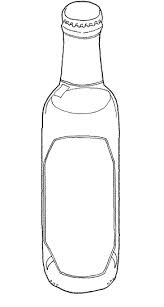 Ayşe şeker al.Baba bir şişe kola al.Ömer şimdi nerede?Suna şiir okudu.Minik kuş üşüdü.Şimal sakın şaşırma.Beş arkadaş su taşıdı.Boş şişeyi yere atma.Önder benim arkadaşım.Köksal taş atma.Şener şimdi koşma.Kuşlar  köşeye kondu.Şunu kardeşime aldım.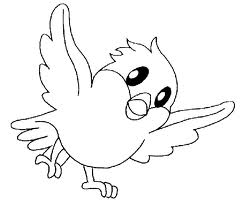 Aşağıdaki sözcükleri oku. Bakmadan yaz.Şişe-şaka-şarkı-kış-kuş-tuş-aşı-şaşkın-Taş-taşı-yaş-baş-kaş-düş-şaşı-yaşı-şekerŞekil-şebek-şölen-üşür-köşe-döşe-meşe-Şule –Şenay-Şener-eş-aş-boş-boşluk-kaşıkKoşu-koru-kuşak-şükür-şiir-arkadaş-şuSayıların okunuşunu yazın.15=………………………..25=………………………35=………………………65=………………………61=……………………….77=……………………….